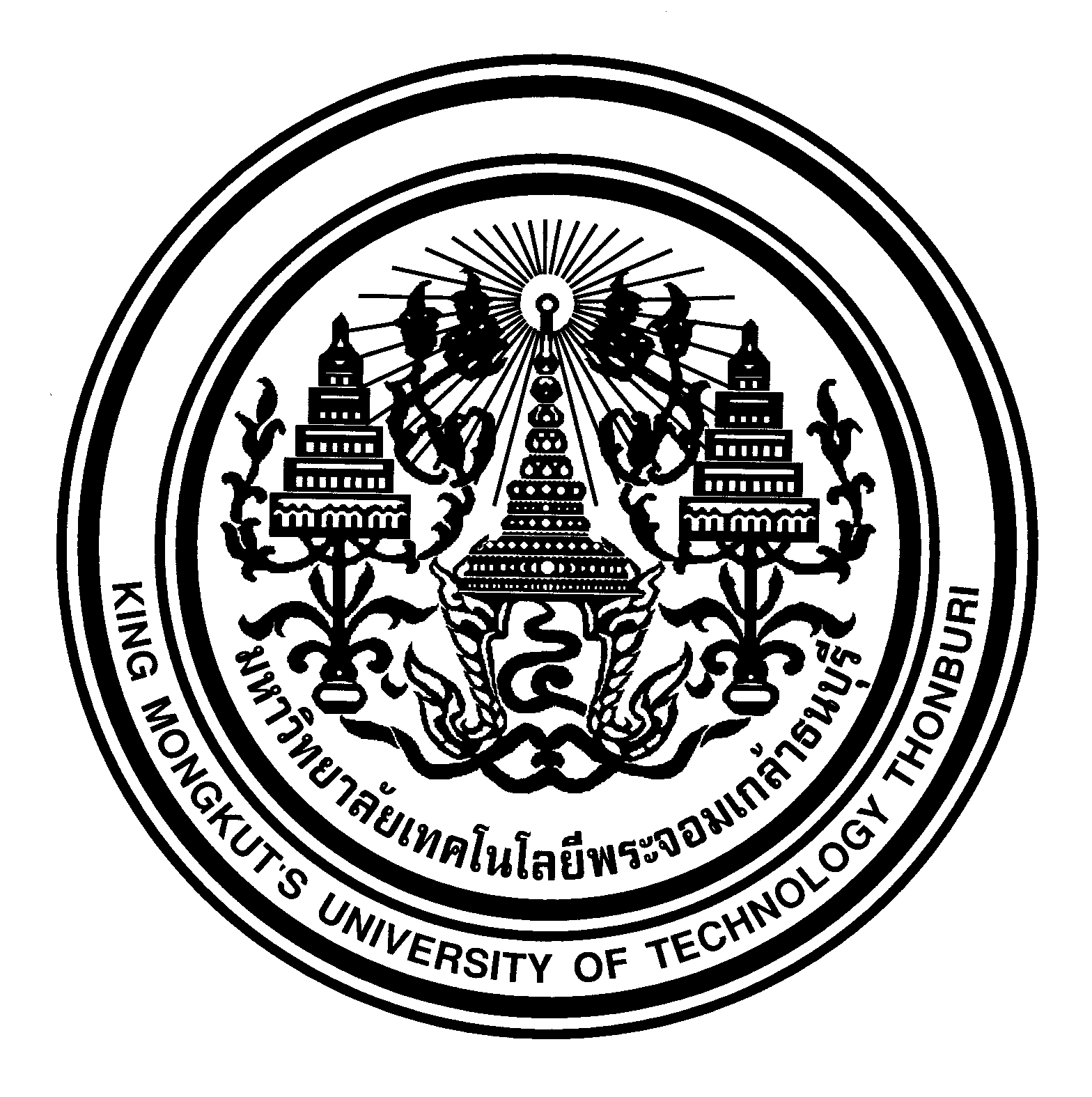 King Mongkut’s University of Technology ThonburiReimbursement Form for Overseas Travel AllowanceDate:……………………………………………..	I, Mr./Mrs./Miss………………………………………………………………………………………………………………………………………………………..Position:………………………………………….. Affiliation (Department/Division/Unit):………………………………………………………….………….Faculty/Office/Institute/Division/Unit…………………………………………………….………………… would like to ask for permission toTravel to work for KMUTT on ……………………………………………………………………………….……………………………………………………..      ………………………………………………………………………………………………………………………………………………..………………………………………      At………………………………………………………………..………………………….. Province:…………………………………………..………………………….From the date of…………………………….…….. time:…………..…....… to the date of ……………….………………… time:………….…….(The period should be counted from the date of departure from the residence/workplace to the date of returning to the residence/workplace.)Estimated expenses for this tripRegistration fee:……………….. BahtAllowance:……………………...Baht 	Daily rate:………………Baht	Total:……………….. BahtAccommodation: ………………Baht 	Daily rate:………………Baht	Total:……………….. BahtTransportation method:……………………….. Total:……………….. BahtCompensation for vehicle Rate/km.:……5……….. Baht 	Distance:……………….km.Total:…………….…….. BahtFee (if any):………………………… BahtTotal expenses:……………………….. BahtI would like to reimburse the above expenses from…………………………………………………………….……………………………………For your consideration and approval					     Superior’s comment								             …………………………………………..……………………………………..………………….. Applicant			        …………………………………………………….Approver(…………………………………..……………………)				        (………………………………….………………..)								        Date:……………………………………………..Supporting documents for reimbursement for overseas travel allowanceReimbursement Form for Overseas Travel AllowanceRegistration Fee receipt (if there is a registration fee)Copies of travel passes/ticketsReceipts of fees (if any)Substitution certificate of receipts (in case original receipts cannot be acquired from the recipients)Operating Performance Report Form